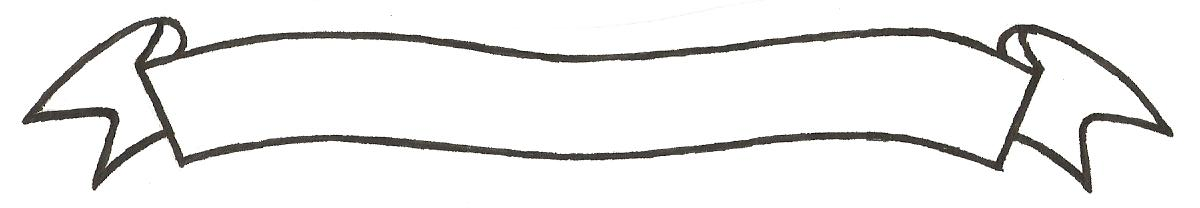 MERU UNIVERSITY OF SCIENCE AND TECHNOLOGYP.O. Box 972-60200 – Meru-Kenya. Tel: 020-2069349, 061-2309217. 064-30320 Cell phone: +254 712524293, +254 789151411 Fax: 064-30321Website: www.mucst.ac.ke  Email: info@mucst.ac.ke    University Examinations 2014/2015FIRST YEAR, SECOND SEMESTER EXAMINATION FOR DIPLOMA IN ELECTRICAL AND ELECTRONICS ENGINEERINGEEE 0222: ELECTRICAL INSTALLATION TECHNOLOGY IIIDATE: DECEMBER 2014                                                                                        TIME: 1 HOURSINSTRUCTIONS: Answer question one and any other two questionsQUESTION ONE (30 MARKS)With the aid of diagrams describe three types of fuses			(6 marks)Draw the electronic symbols of the following				(8 marks)Intermediate SwitchSocket outletElectric bellElectric metre 	Explain the need for protection						(2 marks)With the aid of a diagram describe a refrigeration system			(6 marks)Describe the following terms as used in installation				(8 marks)EarthingDiversityFusing factorDiscriminationQUESTION TWOWith the aid of diagram, describe a earth leakage circuit breaker which is current operated									(8 marks)With the aid of a diagram describe a unitary air conditioning system	(7 marks)QUESTION THREEDraw a domestic power intake point show the supply authority equipment and the consumer equipment								(7 marks)With aid of a diagram describe HBC fuse					(5 marks)State three reasons of earthing 						(3 marks)QUESTION FOURDescribe a current breaker and state one type of a circuit breaker		(2 marks)Define the following terms as used in installation				(8 marks)DiversityFusing factorFusing currentFinal circuitExplain the need for standby supply						(2 marks)State three methods of electrical protection					(3 marks)